Öffentliche Sitzungder Nutzer:innen-VertretungWann: Montag, 8. Jänner 2024 von 15 - 17 UhrWo: Land-Haus 1, Erdgeschoss, Großer Saal,Eduard Wallnöfer-Platz 3, 6020 InnsbruckDie Teilnahme ist präsenz UND online möglich!Um was geht es?Im März 2024 wird die Nutzer:innen-Vertretung Tirol neu gewählt.Möchtest du dich wählen lassen und bei uns mitarbeiten?Dann komme zur Sitzung!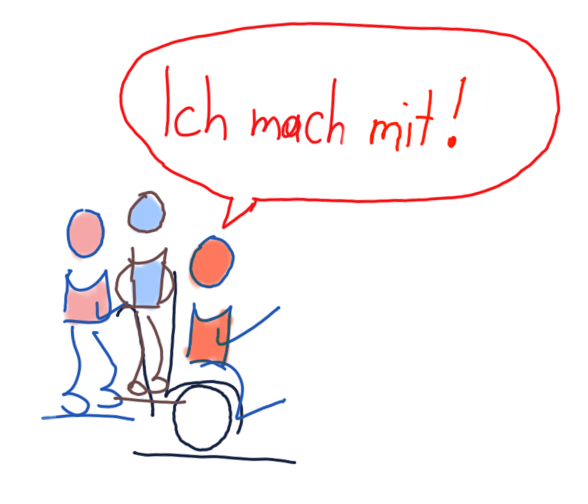 Mach mit!Es geht um uns!Dort können wir uns kennenlernen und austauschen.Und es können Fragen gestellt werden.Bitte melde dich zur Sitzung an!Schreibe ein Email an info@nvtirol.atOder melde dich telefonisch unter +43 699 180 160 36 oder +43 676 54 83 806Barrierefreiheit: Es ist Gebärdensprach-Dolmetsch, Schrift-Dolmetsch und Zusammenfassung in leichte Sprache/Visualisierung vorhanden.Wir sind sehr neugierig und freuen uns auf dich!Deine Nutzer:innen-Vertretung Tirol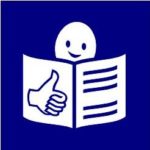 Mach mit und melde dich!Im März 2024 wird die Nutzer:innen-Vertretung Tirol neu gewählt.Möchtest du dich wählen lassen und bei uns mitarbeiten?Du möchtest mehr Informationen?Dann schicken wir dir gerne unsere Info-Broschüre!Gib uns dafür bitte deine Adresse oder deine Mail-Adresse:Name:				    ___________________________________________Adresse und/oder Mail-Adresse:  ___________________________________________Wie kannst du uns erreichen?Du kannst uns eine E-Mail schreiben: info@nvtirol.at Du kannst uns einen Brief schreiben: Hallerstraße 109/1, 6020 InnsbruckOder du besuchst uns einfach online: www.nvtirol.at Wir sind sehr neugierig und freuen uns auf dich!Deine Nutzer:innen-Vertretung Tirol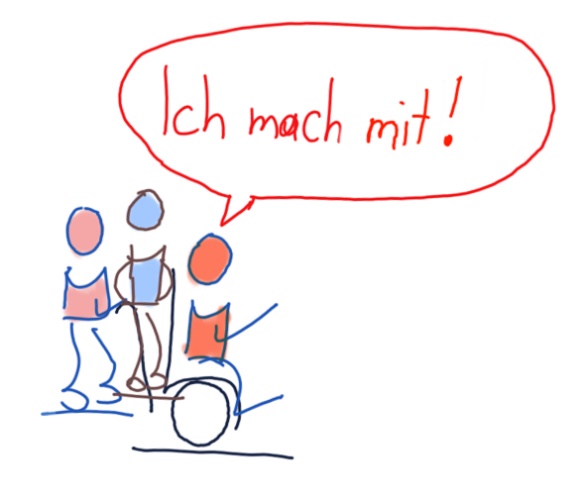 